Anexa nr.6 la Instrucțiunea privind procedura  de renumărare a buletinelor de vot,aprobată prin hotărârea Comisiei Electorale Centralenr. 1188 din 22 august 2023A C Tprivind rezultatele renumărării buletinelor de vot valabil exprimate pentru fiecare opțiune la referendum, a buletinelor de vot nevalabile, a buletinelor neutilizate și anulateMembrii Biroului electoral al secției de votare nr.	, satul (comuna) orașul (municipiul) 	, în următoarea componență:în prezența reprezentanților concurenților electorali:observatorilor acreditați:jurnaliștilor legitimați de instituțiile mass-media:în ziua de	, ora	, au desigilat sacii (cutiile), pachetele cu buletinele de vot valabil exprimate pentru fiecare opțiune la referendum, buletinele de vot nevalabile, buletinele neutilizate și anulate, listele electorale, inclusiv cele suplimentare.La ora	, a început renumărarea buletinelor de vot valabil exprimate pentru fiecare opțiune la referendum, a buletinelor de vot nevalabile, a buletinelor neutilizate și anulate, verificarea  numărului de alegători înscriși pe listele electorale, inclusiv cele suplimentare, și a numărului de alegători care au primit buletine de vot și au participat la votare.În procesul renumărării buletinelor de vot valabil exprimate pentru fiecare opțiune la referendum, a  buletinelor de vot nevalabile, a buletinelor neutilizate și anulate, s-au stabilit următoarele:în pachetul cu buletinele de vot nevalabile s-au depistat buletine de vot valabil exprimate pentru opțiunea:în pachetul cu buletine de vot valabil exprimate pentru fiecare opțiune la referendum s-au depistat:buletine de vot nevalabileîn pachetul cu buletine de vot valabil exprimate pentru opțiunea la referendum „DA” s-au depistat	buletine de vot valabil exprimate pentru opțiunea „DA” și        buletine de vot din alte categorii (exprimate pentru opțiunea „NU”, nevalabile, anulate/neutilizate);în pachetul cu buletine de vot valabil exprimate pentru opțiunea la referendum „NU” s-au depistat 	buletine de vot valabil exprimate pentru opțiunea „NU” și        buletine de vot din alte categorii (exprimate pentru opțiunea „DA”, nevalabile, anulate/neutilizate).Alte divergențe:În conformitate cu art. 81-83 și 85 din Codul electoral nr.325/2022 și în urma renumărării buletinelor de vot valabil exprimate pentru fiecare opțiune la referendum, a buletinelor de vot nevalabile, a buletinelor neutilizate și anulate, comparate cu numărul alegătorilor înscriși pe listele electorale și cele suplimentare, numărul alegătorilor care au primit buletine de vot și au participat la votare la alegerile	din	20  , s-a întocmit:(tipul alegerilor)Procesul-verbal privind rezultatele renumărării voturilor la referendumul 	Membrii biroului electoral al secției de votare:Nume, prenume	SemnăturaReprezentanții concurenților electorali:Nume, prenume	SemnăturaObservatorii acreditați:Nume, prenume	SemnăturaJurnaliștii legitimați de instituțiile mass-media:Nume, prenume	SemnăturaData întocmirii	/	/ 20	.L.Ş.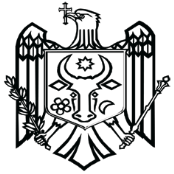 COMISIA ELECTORALĂ CENTRALĂA REPUBLICII MOLDOVA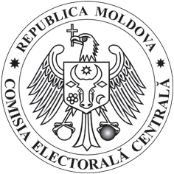 __________________________  / ____ _____________ 20____(tipul referendumului)CONSILIUL ELECTORAL AL CIRCUMSCRIPȚIEI ELECTORALE _____________________________nr. ________                                         (denumirea consiliului electoral de nivelul al doilea)BIROUL ELECTORAL AL SECŢIEI DE VOTARE__________________________________________  nr.  _______/____                                             (denumirea biroului)___CONSILIUL ELECTORAL AL CIRCUMSCRIPȚIEI ELECTORALE _____________________________nr. ________                                         (denumirea consiliului electoral de nivelul al doilea)BIROUL ELECTORAL AL SECŢIEI DE VOTARE__________________________________________  nr.  _______/____                                             (denumirea biroului)___CONSILIUL ELECTORAL AL CIRCUMSCRIPȚIEI ELECTORALE _____________________________nr. ________                                         (denumirea consiliului electoral de nivelul al doilea)BIROUL ELECTORAL AL SECŢIEI DE VOTARE__________________________________________  nr.  _______/____                                             (denumirea biroului)___Numele și prenumele membrului biroului electoralFuncția în biroul electoralNume, prenumeDenumirea concurentului electoral după caz, numele, prenumele candidatuluiNume, prenumeObservator național/internaționalNume, prenumeDenumirea instituției mass-mediag1DAg2NU